İSTANBUL İL SAĞLIK MÜDÜRLÜĞÜ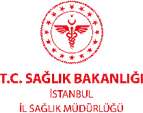 BÜTÇE TAAHHÜTNAMESİ…../…../20….BÜTÇE TAAHHÜTNAMESİİstanbul İl Sağlık Müdürlüğü ve bağlı bulunan kurum/kuruluşlarda ‘’.............…...................................................………………………………………………………………………………………………………………….……………………..’’ konulu çalışmamı / projemi / tezimi / yürütmek için başvurmuş bulunmaktayım.Araştırma kapsamında, İstanbul İl Sağlık Müdürlüğü bünyesinde yürütmeyi talep ettiğim çalışma esnasında, bu çalışmaya özel rutin dışı ekstra bütçe gerektiren işlemlerin hiçbirini kişiye ve kuruma ayni ve nakdi olarak ödettirmeyeceğimi, gerekebilecek işlemlerin bütçesinin şahsım tarafından karşılanacağını taahhüt ederim.F19/SH-ETB	Yayın Tarihi:  14.08.2020	Rev. Tarihi/No:  00.00.0000/00	1/1Sorumlu Araştırmacı:Sorumlu Araştırmacı:Adı Soyadı:T.C. Kimlik No:Adresi:Mobil Tel: E-Posta:İmzaYardımcı Araştırmacı:Yardımcı Araştırmacı:Adı Soyadı:T.C. Kimlik No:Adresi:Mobil Tel: E-Posta: